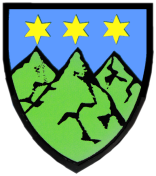 UCHWAŁA  Nr XXXIII/224/10Rady Miejskiej w Torzymiuz dnia 4 lutego 2010 r.w sprawie odstąpienia od sporządzenia miejscowego planu zagospodarowania przestrzennego dotyczącego wydobycia kruszywa naturalnego na działkach nr: 27/1; 28/2; 226/1 w obrębie Lubin gmina TorzymNa podstawie art. 18 ust. 2 pkt 15 ustawy z dnia 8 marca 1990 r. o samorządzie gminnym ( t.j. Dz. U. z 2001r. Nr 142 poz.1591 ze zm.) oraz art. 53 ust. 6 ustawy z dnia 4 lutego 1994r. – Prawo geologiczne i górnicze ( t.j. Dz. U. z 2005r. Nr 228 poz.1947 ze zm.), uchwala się, co następuje:§ 1. Odstępuje się od sporządzenia miejscowego planu zagospodarowania przestrzennego dla przewidywanego wydobycia kruszywa naturalnego ze złoża zlokalizowanego w obszarze działek o numerach ewidencyjnych: 27/1; 28/2; 226/1, położonych w obrębie geodezyjnym Lubin gmina Torzym.§ 2. Na działkach nr: 27/1; 28/2; 226/1 w obrębie Lubin gmina Torzym, zostały udokumentowane złoża kruszywa naturalnego, określone w przyjętej dokumentacji geologicznej pod nazwą „LUBIN” o powierzchni złoża , których wydobycie będzie miało nieznaczny szkodliwy wpływ na środowisko.§  3. Wykonanie uchwały powierza się Burmistrzowi.§  4. Uchwała wchodzi w życie z dniem podjęcia i podlega ogłoszeniu w sposób zwyczajowo przyjęty.            Przewodniczący Rady            Bogdan KuzykUzasadnienie do Uchwały  Nr XXXIII/224/10Rady Miejskiej w Torzymiuz dnia 4 lutego 2010 r.Na działkach nr: 27/1; 28/2; 226/1 w obrębie wsi Lubin gmina Torzym, inwestor: Przedsiębiorstwo Wielobranżowe „DRAKA” Dariusz Raszewski,
ul. Kolejowa 1, 66-235 Torzym, udokumentował złoża kruszywa naturalnego, określone w przyjętej dokumentacji geologicznej pod nazwą „LUBIN” o powierzchni złoża .Dla wymienionego terenu górniczego, na wniosek inwestora, przeprowadzone zostało postępowanie o środowiskowych uwarunkowaniach zgody na realizację przedsięwzięcia, polegającego na wydobywaniu kruszywa naturalnego ze złoża. Zgromadzona w toku postępowania dokumentacja, obejmująca charakterystykę przedsięwzięcia, wymagane uzgodnienia i opinie, zakończona została wydaniem decyzji środowiskowej Burmistrza Torzymia nr 1/2010 z dnia 06 stycznia 2010 r., w której wykazano, że przewidywane szkodliwe wpływy przedsięwzięcia na środowisko będą nieznaczne.Zgodnie z art. 14 ust. 7 ustawy z dnia 27 marca 2003 r. o planowaniu i zagospodarowaniu przestrzennym (Dz.U. Nr 80, poz. 717 ze zm.) – plan miejscowy sporządza się obowiązkowo, jeżeli wymagają tego przepisy odrębne”.Obowiązek opracowania miejscowego planu zagospodarowania przestrzennego dla terenu górniczego wprowadza art. 53 ust. 1 ustawy z dnia
04 lutego 1994 r. – Prawo geologiczne i górnicze (t.j. Dz.U. z 2005 r. Nr 228, poz.1947 ze zm.). Jednakże na podstawie art. 53 ust. 6 cytowanej wyżej ustawy – Jeżeli przewidywane szkodliwe wpływy na środowisko będą nieznaczne, rada gminy może podjąć uchwałę o odstąpieniu od sporządzenia planu, o którym mowa w ust. 1.W dniu 21 stycznia 2010 r., do Burmistrza Torzymia wpłynął wniosek
Przedsiębiorstwa Wielobranżowego „DRAKA” Dariusz Raszewski,
ul. Kolejowa 1, 66-235 Torzym, w sprawie zastosowania przez Radę Miejską w Torzymiu art. 53 ust. 6 ustawy Prawo geologiczne i górnicze, w celu umożliwienia uzyskania koncesji na wydobycie kruszywa naturalnego ze złoża pod nazwą „LUBIN” zlokalizowanego na działkach nr: 27/1; 28/2; 226/1 w obrębie wsi Lubin gmina Torzym.Uwzględniając zapisy decyzji środowiskowej nr 1/2010 z dnia 06 stycznia 
2010 r., w której wykazano, że przewidywane szkodliwe wpływy przedsięwzięcia na środowisko będą nieznaczne, podjęcie niniejszej uchwały jest zasadne.